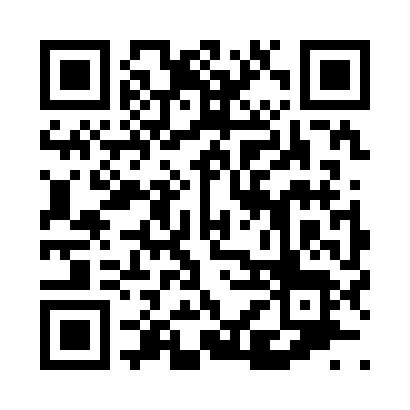 Prayer times for Zoe, Oklahoma, USAWed 1 May 2024 - Fri 31 May 2024High Latitude Method: Angle Based RulePrayer Calculation Method: Islamic Society of North AmericaAsar Calculation Method: ShafiPrayer times provided by https://www.salahtimes.comDateDayFajrSunriseDhuhrAsrMaghribIsha1Wed5:116:271:164:598:049:212Thu5:106:261:154:598:059:223Fri5:096:251:155:008:069:234Sat5:076:241:155:008:079:245Sun5:066:231:155:008:079:256Mon5:056:231:155:008:089:267Tue5:046:221:155:008:099:278Wed5:036:211:155:008:109:289Thu5:016:201:155:008:119:2910Fri5:006:191:155:008:119:3011Sat4:596:181:155:008:129:3112Sun4:586:171:155:008:139:3213Mon4:576:161:155:018:149:3314Tue4:566:161:155:018:149:3415Wed4:556:151:155:018:159:3516Thu4:546:141:155:018:169:3617Fri4:536:141:155:018:179:3718Sat4:526:131:155:018:179:3819Sun4:516:121:155:018:189:3920Mon4:506:121:155:018:199:4021Tue4:506:111:155:028:209:4122Wed4:496:101:155:028:209:4223Thu4:486:101:155:028:219:4324Fri4:476:091:155:028:229:4425Sat4:476:091:165:028:239:4526Sun4:466:081:165:028:239:4627Mon4:456:081:165:028:249:4728Tue4:456:081:165:038:259:4829Wed4:446:071:165:038:259:4930Thu4:436:071:165:038:269:4931Fri4:436:061:165:038:269:50